For more information, contact: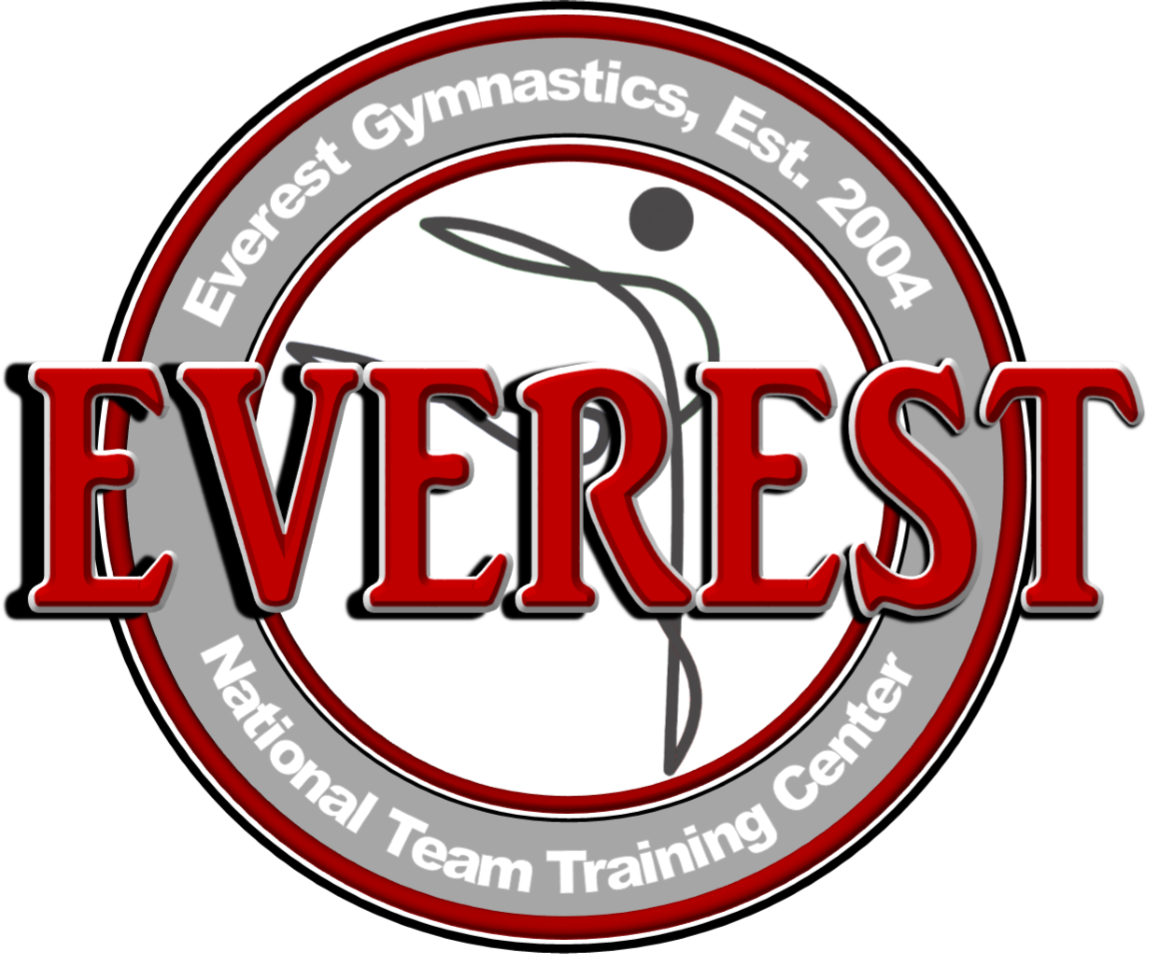   Anna Roesleranna@mckeemanpr.com919.703.7771LOCAL GYMNASTS COMPETE AND PLACE IN 12th ANNUAL EVEREST CHALLENGE CUPHUNTERSVILLE, N.C., October 25, 2017 – Everest Gymnastics recently hosted the 12th Annual Everest Challenge Cup this past weekend at their training center in Huntersville. This year, gymnasts in USAG Levels 2-5 from all over the Carolinas attended and performed their routines on the vault, bars, beam and floor.“It’s a true privilege to see old and new faces competing and growing in their skill level each and every year,” said Qi Han, owner and coach at Everest Gymnastics. “We are very proud of our gymnasts and want to thank each gym that was a part of the weekend celebrations.” Each individual gymnast competed within a USA Gymnastics (USAG) Level, indicating the competitor’s skill. Along with the individual achievements of the local Everest gymnasts, all four Everest teams, representing each level, placed in the top three gymnastics teams for that level. The Level 5 Everest Team placed first in their level, the Level 4 Everest Team placed first in their level, the Level 3 Everest Team placed second in their level and the Level 2 Everest Team placed third in their level.Other gyms that competed include: First in Flight Gymnastics in Gastonia, NC; Sonshine Gymnastics in Holly Springs, NC; Spartanburg Gymnastics Training Center in Roebuck, SC; Enso Elite in Huntersville, NC; and Shooting Stars Gymnastics in Hickory, NC. About Everest Gymnastics Qi Han and Yiwen Chen opened Everest Gymnastics Training Center, Inc. in 2004. Named after the highest mountain in the world, Everest hopes to share that there is no mountain you can’t conquer with heart, hard work and dedication. As of 2015, Everest Gymnastics Training Center is the only U.S. National Team Training Facility in North Carolina. It hosts a variety of programs including recreational gymnastics, competitive teams, trampoline and tumbling, afterschool programs and even skill clinics. For more information visit Everest-gym.com.  Please see the names of all Everest gymnasts and their hometowns listed here:###GymnastHometownUSA Gymnastics Level 2 TeamUSA Gymnastics Level 2 TeamKaprice Selland  CharlotteSophia Arrowood  Forest CityLucy Cole  HuntersvilleMaya McKay  CharlotteMaliyah Simmons  CharlotteJenna Melin  HuntersvilleOlivia Barnes  CorneliusUSA Gymnastics Level 3 TeamUSA Gymnastics Level 3 TeamEmmy Cunningham  DavidsonAnneliese Lynn  HuntersvilleAnna Miller  CharlotteMaddie Smithey  HuntersvilleKatherine Jones  DavidsonOlivia Hale  HuntersvilleAubri McDonald  HuntersvilleUSA Gymnastics Level 4 TeamUSA Gymnastics Level 4 TeamEvelyn Fickes  DavidsonKylie Ryan  HuntersvilleSydney Baldwin  CorneliusRyleigh McCoy  High PointIsabella Rockel  HarrisburgJosephine Ferrari  CorneliusTessa Sims  HuntersvilleChloe Owenby  StanleyMackenzie Showers  HuntersvilleLogan Stump  HarrisburgReagan Melin HuntersvilleUSA Gymnastics Level 5 TeamUSA Gymnastics Level 5 TeamEmma Ivey  HuntersvilleMaya Bradley  CorneliusSarah Savisky  CorneliusLeya Headen  CharlotteAaRena Byrd  CharlotteMadelyn Demarest-Rice Cornelius